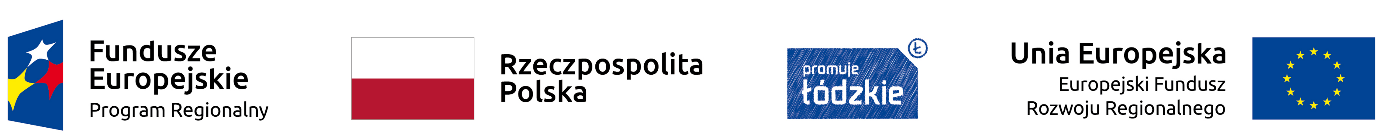                                                                                                                                                                Załącznik nr 4 do SIWZ UMOWA NR IB………………………  Zawarta w dniu  .................... w  Galewicach , pomiędzy  Gminą Galewice  98-405 Galewice  ul. Wieluńska 5, NIP  9970132876,  REGON  250855073 reprezentowaną  przez: 1. Wójta Gminy - Pana Piotra Kołodzieja2. przy kontrasygnacie Skarbnika Gminy - Pani Ewy Stasikzwaną  w dalszej części umowy Zamawiającym, a  …………………………………………………….  z  siedzibą w…………………………... przy ul…………………………………, zarejestrowanym w Wydziale ……... Krajowego Rejestru Sądowego w ……………pod nr …………, kapitał zakładowy w wysokości………………,  NIP…………., Regon………………  lub  (imię)  ……..  (nazwisko)  …………..  zam.  (adres  miejsca  zamieszkania) ……………., prowadzący działalność gospodarczą pod firmą (imię) ………….. (nazwisko) ………….. (nazwa handlowa) ……………..….. z siedzibą w (adres prowadzonej działalności gospodarczej) ……………………………, wpisany do Centralnej Ewidencji i Informacji o Działalności Gospodarczej, zwanym w dalszej części umowy Wykonawcą              W wyniku wyboru oferty w trybie art. 275 pkt 1 na podstawie przepisów ustawy z 11 września 2019 r.- Prawo zamówień publicznych (Dz. U. z 2019 r. poz. 2019 ze zm.), zwanej dalej „Pzp”zawarto umowę o następującej treści :§ 1Przedmiot UmowyZamawiający zleca, a Wykonawca przyjmuje do realizacji zadanie inwestycyjne w formie „zaprojektuj  i wybuduj” pn. PRZEBUDOWA SCHODÓW ZEWNĘTRZNYCH I BUDOWĄ POCHYLNI DLA OSÓB NIEPEŁNOSPRAWNYCH W SZKOLE PODSTAWOWEJ W NIWISKACHw zakresie realizacji projektu pn. „Poprawa jakości kształcenia ogólnego w szkołach na terenie gminy Galewice” wspófinansowanego z Europejskiego Funduszu Rozwoju Regionalnego w ramach Regionalnego Programu Operacyjnego Województwa Łódzkiego na lata 2014-2020, Oś priorytetowa VII Infrastruktura dla usług społecznych, Działanie VII.4 Edukacja, Poddziałanienie VII.4.3 Edukacja ogólna.Szczegółowy zakres oraz sposób wykonania robót budowlanych określa:specyfikacja warunków zamówienia,program funkcjonalno-użytkowy złożona oferta,złożony harmonogram rzeczowo-finansowy.Zamawiający oświadcza, że posiada prawo do dysponowania nieruchomością na cele budowlane.Wykonawca oświadcza,, że prowadzi działalność w zakresie niezbędnym do realizacji przedmiotu umowy oraz posiada doświadczenie, możliwości i niezbędną wiedzę techniczną do realizacji przedmiotowych robót, a także wykazuje płynność finansową, umożliwiającą mu w szczególności terminowe wykonanie zobowiązań finansowych, a  także posiada kapitał obrotowy oraz potencjał niezbędny do wykonania robót i w związku z tym zawiera z Zamawiającym niniejszą Umowę.Wykonawca oświadcza, że wycenił wszystkie roboty związane z wykonaniem zamówienia oraz nie będzie wnosił żadnych roszczeń z powodu nieprawidłowego oszacowania wartości swojej oferty.  W trakcie realizacji przedmiotu niniejszej umowy, wykonawca zobowiązany jest udostępnić część placu budowy innemu podmiotowi, realizującemu roboty budowlane równolegle z zamówieniem objętym niniejszą umową,  jeżeli zajdzie taka potrzeba.§ 2Termin wykonania zamówieniaWykonawca zobowiązuje się wykonać przedmiot umowy w terminie 3 miesięcy od dnia podpisania umowy. Harmonogram  rzeczowo-finansowy  realizacji przedmiotu umowy określa załącznik do niniejszej umowy.Oprócz przypadków, o których mowa w art.455 ust.1 pkt 2-4 i ust. 2 ustawy Pzp, na podstawie art.455 ust.1 pkt 1 ustawy, Zamawiający dopuszcza możliwość wprowadzenia zmian umowy w stosunku do treści oferty, na podstawie której dokonano wyboru Wykonawcy, w przypadku zaistnienia okoliczności niemożliwych do przewidzenia w chwili zawierania umowy lub w przypadku wystąpienia którejkolwiek z następujących okoliczności  :termin realizacji przedmiotu umowy może ulec zmianie w przypadku: wystąpienia niekorzystnych warunków atmosferycznych (opady deszczu, śniegu, temperatury +30℃, temperatury -5℃) powodujących wstrzymanie lub przerwanie całości wykonanych robót budowlanych, stanowiących przedmiot zamówienia, w okresie dłuższym niż 5 następujących po sobie dni kalendarzowych – potwierdzone pisemnie przez inspektora nadzoru, przy czym przedłużenie terminu realizacji zamówienia nastąpi o tyle dni, przez ile trwało ich wstrzymanie,ujawnienie niezinwentaryzowanych urządzeń obcych i konieczność wykonania robót związanych z ich zabezpieczeniem lub przełożeniem, wstrzymania przez zamawiającego wykonania robót nie wynikających z okoliczności leżących po stronie Wykonawcy,-okoliczności wskazane wyżej mogą stanowić podstawę zmiany terminu wykonania zamówienia tylko w przypadku, gdy uniemożliwiają terminowe wykonanie umowy.W przypadku zmiany terminu realizacji przedmiotu umowy, termin ten może ulec przedłużeniu nie dłużej niż o czas trwania którejkolwiek z w/w przesłanek uzasadniających taką zmianę. Jeżeli okoliczności nastąpiły po przekazaniu placu budowy, to muszą być udokumentowane wpisem do wewnętrznego dziennika budowy dokonanym przez inspektora nadzoru. Za przedłużenie terminu realizacji zamówienia Wykonawcy nie przysługuje dodatkowe wynagrodzenie. Zamawiający nie dopuszcza zmiany terminu wykonania zamówienia w przypadkach zawinionych przez Wykonawcę.Zmiana podwykonawcy robót lub wprowadzenie nowego podwykonawcy może nastąpić za pisemną zgodą Zamawiającego wtedy, gdy Wykonawca wystąpi z pisemnym wnioskiem do Zamawiającego. W przypadku gdy dotychczasowy podwykonawca swoimi zasobami potwierdzał spełnienie przez Wykonawcę warunków udziału w postępowaniu, nowy podwykonawca musi spełniać warunki udziału w postępowaniu w takim samym zakresie jak dotychczasowy podwykonawca tj. pozwalający spełnić warunki podane w SWZ. Zamawiający przewiduje możliwość dokonania zmiany postanowień zawartej umowy w zakresie zamiany podwykonawców w przypadku:wprowadzenia nowego podwykonawcy,rezygnacji podwykonawcy,zmiany podwykonawcy,zmiany wartości lub zakresu robót wykonywanych przez podwykonawców. zmian w zakresie zasad rozliczeń i warunków płatności związanych z zawarciem umowy o podwykonawstwo lub dalsze podwykonawstwo.Strona występująca o zmianę  postanowień umowy zobowiązana jest do udokumentowania zaistnienia okoliczności  wymienionych  w ust.3.Pismo (wniosek) dotyczące ww. zmian, wraz z uzasadnieniem, winna złożyć Strona inicjująca zmianę.W przypadku zmiany terminu  wykonania  przedmiotu umowy  wykonawca zobowiązuje się do przedłużenia terminu ważności zabezpieczenia należytego wykonania  umowy.Dokonanie zmian w  umowie wymaga zachowania formy pisemnej pod rygorem nieważności.§ 3Nadzór nad pracamiZamawiający powołuje Inspektora Nadzoru który działa w granicach umocowania określonego przepisami ustawy z dnia 7 lipca 1994 r. Prawo budowlane (t. j. Dz. U. z 2020 r. poz.1333 ze zm.).Wykonawca w swoim zakresie i w ramach niniejszej umowy zobowiązany jest do zapewnienia  Kierownika robót.§ 4Obowiązki WykonawcyW czasie realizacji robót wykonawca będzie utrzymywał teren budowy w stanie wolnym od przeszkód komunikacyjnych oraz będzie usuwał wszelkie urządzenia pomocnicze i zbędne materiały, odpady i śmieci oraz niepotrzebne urządzenia prowizoryczne.Wykonawca zapewni własną organizację i koordynację robót poprzez zabezpieczenie nadzoru wykonawczego.Wykonawca ponosi pełną odpowiedzialność za jakość, terminowość oraz bezpieczeństwo robót wykonywanych przez podwykonawców.Wykonawca zobowiązuje się wykonać roboty budowlane stanowiące przedmiot umowy
w terminach o których mowa w § 2 umowy, z zachowaniem należytej staranności, zasad bezpieczeństwa, dobrej jakości, właściwej organizacji pracy, zasad wiedzy technicznej, obowiązujących przepisów prawa, w szczególności zgodne z ustawą z dnia 7 lipca 1994 r. Prawo budowlane (t. j. Dz. U. z 2020 r. poz. 1333 ze zm.) oraz zgodnie z opisem przedmiotu zamówienia
i na warunkach ustalonych umową. Wykonawca będzie prawidłowo prowadził dokumentację budowy.Wykonawca zobowiązuje się do umożliwienia wstępu na teren budowy pracownikom organów państwowego nadzoru budowlanego, do których należy wykonywanie zadań określonych ustawą – Prawo budowlane oraz do udostępnienia im danych i informacji wymaganych tą ustawą.Wykonawca zobowiązany jest w ciągu 7 dni od dnia podpisania umowy wyznaczyć pierwsze spotkanie robocze z Zamawiającym, do tego czasu Wykonawca ma obowiązek dokonania szczegółowej wizji lokalnej.Po zakończeniu robót Wykonawca zobowiązany jest uporządkować teren budowy i przekazać go zamawiającemu w dniu podpisania  protokołu odbioru końcowego.Wykonawca zapewnia ogólny dozór terenu budowy.Stosownie do treści art. 95 ust. 1 ustawy Prawo zamówień publicznych Zamawiający wymaga zatrudnienia przez Wykonawcę lub Podwykonawcę na podstawie umowy o pracę, osób wykonujących czynności polegające na faktycznym wykonaniu robót ziemnych,  o ile nie będą wykonywane przez daną osobę w ramach prowadzonej przez nią działalności gospodarczej.Wymóg nie dotyczy czynności wykonywanych przez osoby kierujące budową: kierownika robót oraz innych osób pełniących samodzielnie funkcje techniczne w budownictwie, osób wykonujących usługę geodezyjną, dostawców materiałów budowlanych. Wymóg zatrudnienia, o którym mowa w ust. 10 nie dotyczy również osób posiadających uprawnienia wydane na podstawie innych przepisów, które upoważniają do samodzielnego wykonywania prac bez nadzoru.W terminie 7 dni od podpisania umowy Wykonawca zobowiązany jest do przedstawienia oświadczenia o zatrudnieniu na podstawie umowy o pracę osób wykonujących czynności, o których mowa w ust. 10.Oświadczenie to powinno zawierać w szczególności: dokładne określenie podmiotu składającego oświadczenie, datę złożenia oświadczenia, wskazanie, że objęte wezwaniem czynności wykonują osoby zatrudnione na podstawie umowy o pracę wraz ze wskazaniem liczby tych osób, rodzaju umowy o pracę i wymiaru etatu oraz podpis osoby uprawnionej do złożenia oświadczenia w imieniu wykonawcy lub podwykonawcy.Wykonawca zobowiązuje się, iż zarówno on jak i Podwykonawcy będą zatrudniać pracowników wykonujących czynności wskazane w ust. 10 w ramach umowy o pracę w rozumieniu przepisów ustawy z dnia 26 czerwca 1974 r. – Kodeks pracy (t.j. Dz. U. z 2020 r., poz. 1320).Wykonawca zobowiązuje się, iż każdorazowo na żądanie Zamawiającego, w terminie przez niego wskazanym, nie krótszym niż 10 dni roboczych, przedłożyć do wglądu poświadczone za zgodność z oryginałem kopie umów o pracę zawartych przez Wykonawcę/Podwykonawcę z pracownikami wykonującymi prace wskazane w ust. 10. Kopie umów powinny zawierać informacje, w tym dane osobowe, niezbędne do weryfikacji zatrudnienia na podstawie umowy o pracę, w szczególności imię i nazwisko zatrudnionego pracownika, datę zawarcia umowy o pracę, rodzaj umowy o pracę i zakres obowiązków pracownika.W trakcie realizacji zamówienia zamawiający uprawniony jest do wykonywania czynności kontrolnych wobec wykonawcy i podwykonawcy odnośnie spełniania przez wykonawcę lub podwykonawcę wymogu zatrudnienia na podstawie umowy o pracę osób wykonujących wskazane w punkcie 1 czynności. Zamawiający uprawniony jest w szczególności do: a)	żądania oświadczeń i dokumentów w zakresie potwierdzenia spełniania ww. wymogów i dokonywania ich oceny,b)	żądania wyjaśnień w przypadku wątpliwości w zakresie potwierdzenia spełniania ww. wymogów,c)	przeprowadzania kontroli na miejscu wykonywania świadczenia.17. W przypadku uzasadnionych wątpliwości co do przestrzegania prawa pracy przez Wykonawcę lub Podwykonawcę, zamawiający może zwrócić się o przeprowadzenie kontroli przez Państwową Inspekcję Pracy.§ 5MateriałyWykonawca dostarczy na swój koszt materiały i urządzenia niezbędne do wykonania przedmiotu zamówienia.Użyte materiały muszą być nowe, wolne od wad fizycznych i prawnych i będą odpowiadać, co do jakości wymogom wyrobów dopuszczonym do obrotu i stosowania w budownictwie określonym
w art. 10 ustawy z dnia 7 lipca 1994 r. Prawo Budowlane (t.j. Dz. U. z 2020 r., poz. 1333 ze zm.) oraz w ustawie z dnia 16 kwietnia 2004 r. o wyrobach budowlanych (t.j. Dz. U. z 2020 r., poz. 215 ze zm.) specyfikacji warunków zamówienia, Programu Funkcjonalno-Użytkowego i powstałej na jego podstawie dokumentacji technicznej.Na materiały wykonawca obowiązany jest posiadać certyfikat na znak bezpieczeństwa, deklarację zgodności z Polską Normą lub aprobatą techniczną i przedkłada zamawiającemu.Jeżeli Zamawiający zażąda badań, które nie były przewidziane niniejszą umową, to Wykonawca obowiązany jest je przeprowadzić.Jeżeli  w rezultacie przeprowadzenia tych badań okaże się, że zastosowane materiały bądź wykonanie robót jest niezgodne z umową, to koszty badań dodatkowych obciążają Wykonawcę.§ 6PodwykonawstwoWykonawca zobowiązuje się – zgodnie z oświadczeniem zawartym w ofercie, do wykonania przedmiotu zamówienia siłami własnymi za wyjątkiem robót w zakresie:……………………………………………………………… ,……………………………………………………………… ,……………………………………………………………… ,które zostaną wykonane przy udziale podwykonawcy (podwykonawców).Wykonawca zobowiązany jest do przedłożenia Zamawiającemu:projektu umowy o podwykonawstwo, której przedmiotem są roboty budowlane,poświadczonej za zgodność z oryginałem kopii zawartej umowy o podwykonawstwo której przedmiotem są roboty budowlane w terminie 7 dni od dnia jej zawarcia,poświadczonej za zgodność z oryginałem kopii zawartej umowy o podwykonawstwo, której przedmiotem są dostawy lub usługi a także zmian tej umowy, w terminie 7 dni od dnia jej zawarcia, 
z wyłączeniem umów o podwykonawstwo o wartości mniejszej niż 0,5% wartości umowy. Wyłączenie nie dotyczy umów o podwykonawstwo o wartości większej niż 50.000 zł.Wykonawca zobowiązuje się iż :Podwykonawca zamierzający zawrzeć umowę o podwykonawstwo, której przedmiotem są roboty budowlane, każdorazowo przedłożą Zamawiającemu projekt tej umowy, przy czym podwykonawca dołączą zgodę wykonawcy na zawarcie umowy  o podwykonawstwo o treści zgodnej z projektem umowy,Podwykonawca zamówienia na roboty budowlane przedłożą Zamawiającemu poświadczoną za zgodność z oryginałem kopię zawartej umowy o podwykonawstwo, której przedmiotem są roboty budowlane, w terminie 7 dni od dnia jej zawarcia,Podwykonawca każdorazowo przedłoży Zamawiającemu poświadczoną za zgodność z oryginałem kopię zawartej umowy o podwykonawstwo, której przedmiotem są dostawy lub usługi, w terminie 7 dni od dnia jej zawarcia, z wyłączeniem umów o podwykonawstwo o wartości mniejszej niż 0,5% wartości umowy. Wyłączenie nie dotyczy umów o podwykonawstwo o wartości większej niż 50.000 zł.Wykonawca lub Podwykonawca przedłoży wraz z kopią umowy o podwykonawstwo odpis 
z Krajowego Rejestru Sądowego Podwykonawcy, bądź inny dokument właściwy z uwagi na status prawny Podwykonawcy, potwierdzający, że osoby zawierające umowę w imieniu Podwykonawcy  posiadają uprawnienia do jego reprezentacji.Umowa o podwykonawstwo nie może zawierać postanowień kształtujących prawa i obowiązki Podwykonawcy, w zakresie kar umownych oraz postanowień dotyczących warunków wypłaty wynagrodzenia, w sposób dla niego mniej korzystny niż prawa i obowiązki Wykonawcy, ukształtowane postanowieniami umowy zawartej między Zamawiającym a Wykonawcą.Termin zapłaty wynagrodzenia Podwykonawcy przewidziany w umowie o podwykonawstwo nie może być dłuższy niż 30 dni od dnia doręczenia Wykonawcy lub Podwykonawcy faktury lub rachunku, potwierdzających wykonanie zleconej Podwykonawcy dostawy, usługi lub roboty budowlanej.W przypadku jeżeli termin zapłaty wynagrodzenia jest dłuższy niż określony w ust. 6, Zamawiający informuje o tym Wykonawcę i wzywa go do doprowadzenie do zmiany tej umowy pod rygorem wystąpienia o zapłatę kary umownej.Zamawiający ma prawo zgłoszenia w terminie 14 dni:w formie pisemnej pod rygorem nieważności, zastrzeżeń do projektu umowy o podwykonawstwo, której przedmiotem są roboty budowlane (i projektu jej zmiany) w przypadku, gdy:nie spełnia ona wymagań określonych w dokumentach zamówienia,b)  przewiduje ona termin zapłaty wynagrodzenia dłuższy niż określony w ust 6,c) gdy zawiera postanowienia niezgodne z w ust 5.w formie pisemnej po rygorem nieważności sprzeciwu do umowy o podwykonawstwo, której przedmiotem są roboty budowlane i jej zmian, w przypadkach, o których mowa w ust.8 pkt 1).W przypadku umów, których przedmiotem są roboty budowlane, zamawiający dokonuje bezpośredniej zapłaty wymagalnego wynagrodzenia przysługującego podwykonawcy, który zawarł zaakceptowaną przez zamawiającego umowę o podwykonawstwo, której przedmiotem są roboty budowlane, lub który zawarł przedłożoną zamawiającemu umowę o podwykonawstwo, której przedmiotem są dostawy lub usługi, w przypadku uchylenia się od obowiązku zapłaty odpowiednio przez wykonawcę lub podwykonawcę.Wynagrodzenie, o którym mowa w ust. 9, dotyczy wyłącznie należności powstałych po zaakceptowaniu przez zamawiającego umowy o podwykonawstwo, której przedmiotem są roboty budowlane, lub po przedłożeniu zamawiającemu poświadczonej za zgodność z oryginałem kopii umowy o podwykonawstwo, której przedmiotem są dostawy lub usługi.Bezpośrednia zapłata obejmuje wyłącznie należne wynagrodzenie, bez odsetek, należnych podwykonawcy.Zamawiający, przed dokonaniem bezpośredniej zapłaty, jest obowiązany umożliwić Wykonawcy zgłoszenie, pisemnie, uwag dotyczących zasadności bezpośredniej zapłaty wynagrodzenia Podwykonawcy. Zamawiający informuje o terminie zgłaszania uwag nie krótszym niż 7 dni od dnia doręczenia tej informacji. W uwagach nie można powoływać się na potrącenie roszczeń Wykonawcy względem podwykonawcy niezwiązanych z realizacją umowy o podwykonawstwo.W przypadku zgłoszenia uwag, o których mowa w ust. 12, w terminie wskazanym przez Zamawiającego, Zamawiający może:nie dokonać bezpośredniej zapłaty wynagrodzenia Podwykonawcy, jeżeli wykonawca wykaże niezasadność takiej zapłaty albozłożyć do depozytu sądowego kwotę potrzebną na pokrycie wynagrodzenia Podwykonawcy, w przypadku istnienia zasadniczej wątpliwości zamawiającego co do wysokości należnej zapłaty lub podmiotu, któremu płatność się należy, albodokonać bezpośredniej zapłaty wynagrodzenia Podwykonawcy, jeżeli Podwykonawca wykaże zasadność takiej zapłaty.W przypadku dokonania bezpośredniej zapłaty Podwykonawcy, Zamawiający potrąca kwotę wypłaconego wynagrodzenia z wynagrodzenia należnego Wykonawcy. Zamawiający może odstąpić od umowy w terminie jednego miesiąca w przypadku konieczności dokonania bezpośrednich zapłat na rzecz Podwykonawcy, na sumę większą niż 5% wartości umowy.Wszystkie umowy o podwykonawstwo wymagają formy pisemnej.Postanowienia, zawarte w ust. 2-15, stosuje się odpowiednio do zawierania umów o podwykonawstwo z dalszymi podwykonawcami.Postanowienia, zawarte w ust. 2-15, stosuje się odpowiednio do zmian umów o podwykonawstwo.Wykonawca ponosi wobec Zamawiającego pełną odpowiedzialność za roboty budowlane, które wykonuje przy pomocy podwykonawców.Wykonawca przyjmuje na siebie pełnienie funkcji koordynatora w stosunku do robót budowlanych, realizowanych przez podwykonawców.Powierzenie wykonania części robót budowlanych podwykonawcy nie zmienia zobowiązań wykonawcy wobec zamawiającego za wykonanie tej części zamówienia.Wykonawca jest odpowiedzialny za działanie, zaniechanie, uchybienia i zaniedbania podwykonawcy i jego pracowników w takim samym stopniu, jakby to były działania, uchybienia lub zaniedbania jego własnych pracowników.Jakakolwiek przerwa w realizacji robót budowlanych, wynikająca z braku podwykonawcy, będzie traktowana jako przerwa wynikła z przyczyn zależnych od wykonawcy i będzie stanowić podstawę do naliczenia wykonawcy kar umownych.Jeżeli zmiana albo rezygnacja z podwykonawcy dotyczy podmiotu, na którego zasoby wykonawca powoływał się, na zasadach określonych w art. 118 ustawy – Prawo zamówień publicznych, w celu wykazania spełniania warunków udziału w postępowaniu, wykonawca jest obowiązany wykazać zamawiającemu, że proponowany inny podwykonawca lub wykonawca samodzielnie spełnia je w stopniu nie mniejszym niż podwykonawca, na którego zasoby wykonawca powoływał się w trakcie postępowania o udzielenie zamówienia.Zamawiający żąda, aby przed przystąpieniem do realizacji zamówienia wykonawca, o ile są już znane, podał nazwy albo imiona i nazwiska oraz dane kontaktowe podwykonawców i osób do kontaktu z nimi. Wykonawca zawiadamia zmawiającego o wszelkich zmianach danych, o których mowa w zdaniu pierwszym, w trakcie realizacji zamówienia, a także przekazuje informacje na temat nowych podwykonawców, którym w późniejszym okresie zamierza powierzyć realizację zamówienia.§ 7WynagrodzenieZa należyte wykonanie przedmiotu umowy, zamawiający zapłaci wykonawcy wynagrodzenie 
w kwocie ……………….zł netto plus należny podatek VAT w wysokości  ………………zł.  Łącznie wynagrodzenie brutto wynosi …………………….zł (słownie: …………………………… zł …./100).Wynagrodzenie, o którym mowa w ust. 1 jest wynagrodzeniem ryczałtowym, które nie podlega zmianie w czasie trwania umowy i obejmuje wszelkie koszty związane z wykonaniem umowy. 
W ramach wynagrodzenia ryczałtowego Wykonawca zobowiązany jest do wykonania z należytą starannością dokumentację projektową zgodnie z zapisami programu funkcjonalno-użytkowego, wszelkie roboty budowlane i czynności niezbędnych do  kompletnego wykonania przedmiotu umowy, w tym do poniesienia ryzyka z tytułu oszacowania wszelkich kosztów związanych
z realizacją przedmiotu umowy, a także oddziaływań innych czynników mających lub mogących mieć wpływ na koszty. Podstawą do określenia ceny, o której mowa w ust. 1, jest specyfikacja warunków zamówienia
i program funkcjonalno-użytkowy.W cenie oferty ujęte są wszystkie usługi, roboty budowlane i dostawy niezbędne do wykonania
i przekazania do eksploatacji przedmiot umowy. Ponadto w cenie oferty wykonawca  również uwzględnił:koszty wykonania dokumentacji projektowej zgodnie z zapisami programu funkcjonalno-użytkowego,koszty związane z uzyskaniem zgłoszenia robót, koszty urządzenie i utrzymanie zaplecza budowy, koszty niezbędnych prób, badań pomiarów wymaganych dla prawidłowej oceny jakości robót i potrzeb odbioru przedmiotu umowy,koszty energii elektrycznej i wody,opracowanie planu bezpieczeństwa i ochrony zdrowia,obsługę geodezyjną w trakcie realizacji robót oraz wykonanie geodezyjnej inwentaryzacji powykonawczej z uzgodnieniami ZUD odtworzenie granic własności terenu (wbudowanie ograniczników w przypadku ich uszkodzenia),-zapewnienie niezbędnych dojść i dojazdów w trakcie trwania robót,koszty ubezpieczenia robót i odpowiedzialności cywilnej wobec osób trzecich  oraz przewidywaną inflację,koszty innych opinii, pozwoleń, uzgodnień, odbiorów i opłat wynikających z potrzeby realizacji przedmiotu umowy,  koszty dokumentacji powykonawczej ze wszystkimi zmianami dokonanymi w toku budowy, ewentualne odszkodowania z tytułu zniszczonych nasadzeń np. krzewów, drzew, zasiewów, kwietników, koszty dokonanej przed rozpoczęciem robót inwentaryzacji ewentualnej dokumentacji  fotograficznej obiektów narażonych na zniszczenie, w pobliżu których będą prowadzone roboty,naprawę zniszczeń wg powyższej inwentaryzacji i dokumentacji, ewentualne odszkodowania z tytułu uszkodzenia , zniszczenia elementów obiektów, ogrodzeń, placów i dróg,   koszty z tytułu dokonanych zniszczeń nie wynikających z zakresu robót, koszty związane z realizacją robót na obiektach eksploatowanych,koszty związane z transportem materiałów z odzysku  do 7 km,Wykonawca gwarantuje stałość ceny za roboty. Wynagrodzenie o którym mowa w ust.1 ulegnie zmianie w razie zmiany stawki  podatku VAT.Wartość zadania w załączonej ofercie nie będzie podlegała waloryzacji ze względu na inflację.Rozliczenie prac objętych przedmiotem umowy nastąpi  fakturą końcową  tj. po podpisaniu protokołu odbioru końcowego robót. Wynagrodzenie należne wykonawcy płatne będzie w terminie  ………..  dni od daty otrzymania prawidłowo wystawionej faktury na podstawie protokołu  odbioru końcowego. Do protokołu odbioru końcowego wykonawca ma obowiązek dostarczyć komplet dokumentów odbiorowych.Faktura będzie wystawiona na: Gminę Galewice, ul. Wieluńska 5, 98-405 Galewice, NIP: 997-013-28-76, Regon: 250855073.Do faktury wystawionej przez Wykonawcę załączone będzie zestawienie należności dla wszystkich podwykonawców lub dalszych podwykonawców.Wynagrodzenie należne Wykonawcy zostanie przekazane poleceniem przelewu na jego rachunek bankowy wskazany w fakturze, z zastrzeżeniem ust. 15.Za datę zapłaty wynagrodzenia należnego Wykonawcy uznaje się dzień obciążenia rachunku Zamawiającego. W przypadku powierzenia przez Wykonawcę części zamówienia Podwykonawcom, wynagrodzenie Wykonawcy za wykonanie przedmiotu umowy zostanie wypłacone, pod warunkiem przedłożenia przez Wykonawcę dokumentów potwierdzających uregulowanie zobowiązań Wykonawcy wobec Podwykonawcy i dalszych  Podwykonawców:Oświadczenie Wykonawcy o braku zaległości finansowych w zapłacie wynagrodzenia należnego Podwykonawcom z tytułu umów o podwykonawstwo, o których mowa w §10 niniejszej umowy, wobec jakichkolwiek, zgłoszonych Podwykonawców, podpisane przez osoby upoważnione do reprezentowania Wykonawcy lub o realizacji przedmiotowego zadania bez udziału Podwykonawców.Oświadczenia wszystkich, zgłoszonych Podwykonawców o braku wymagalnych roszczeń finansowych wobec Wykonawcy z tytułu umów o podwykonawstwo, o których mowa w §10 niniejszej umowy, podpisane przez osoby upoważnione do reprezentowania Podwykonawcy.Kopie faktur wystawionych przez Podwykonawców – poświadczone „za zgodność z oryginałem” przez Wykonawcę lub Podwykonawcę.Kopie przelewu wynagrodzenia Podwykonawcom lub inne dowody potwierdzające dokonanie zapłaty wynagrodzenia Podwykonawcom – poświadczone „za zgodność z oryginałem” przez Wykonawcę lub Podwykonawcę.Wstrzymanie przez Zamawiającego zapłaty do czasu wypełnienia przez Wykonawcę wymagań, o których mowa powyżej, nie jest traktowane jako opóźnienie Zamawiającego w zapłacie należnego wynagrodzenia i w takim przypadku nie będą naliczane za ten okres odsetki za opóźnienie w wysokości odsetek ustawowych. Zamawiający jest uprawniony do żądania i uzyskania od Wykonawcy niezwłocznie wyjaśnień w przypadku wątpliwości dotyczących dokumentów i oświadczeń dotyczących rozliczeń z Podwykonawcami i dalszymi Podwykonawcami.Zamawiającemu przysługuje prawo do zatrzymania części wynagrodzenia umownego Wykonawcy ze złożonej przez niego faktury w części odpowiadającej wartości wykonanych przez Podwykonawców robót, w przypadku niedostarczenia oświadczeń i dokumentów wskazanych w ust.12.§ 8Szczegółowe obowiązki WykonawcyWykonawca przyjmuje na siebie następujące obowiązki szczegółowe:pełnienia funkcji koordynacyjnych w stosunku do robót realizowanych przez podwykonawców.informowania Inspektora Nadzoru i zamawiającego o konieczności wykonania robót zamiennych niezwłocznie po stwierdzeniu konieczności ich wykonania.informowania Inspektora Nadzoru i zamawiającego o terminie zakrycia robót ulegających zakryciu. Jeżeli wykonawca nie poinformował o tych faktach Inspektora Nadzoru i Zamawiającego zobowiązany jest odkryć roboty lub wykonać otwory niezbędne do zbadania robót, a następnie przywrócić roboty do stanu poprzedniego na własny koszt.w przypadku zniszczenia lub uszkodzenia robót, ich części bądź urządzeń z winy Wykonawcy w toku realizacji – naprawienia ich i doprowadzenia do stanu poprzedniego.§ 9Zabezpieczenie należytego wykonania UmowyWykonawca ustanawia zabezpieczenie ewentualnych roszczeń Zamawiającego, w tym w szczególności z tytułu niewykonania lub nienależytego wykonania Umowy, w wysokości 2% wynagrodzenia Wykonawcy brutto w § 7 ust.1 umowytj. ……………………………………. Zł.       słownie: …………………………………………… i  …/100 złotych.w formie: …………………………………………Z kwoty o której mowa w ust. 1 niniejszego paragrafu Zamawiający zwolni 70% w terminie 30 dni od daty dokonania odbioru końcowego robót objętych niniejszą umową.Pozostałe 30% kwoty o której mowa w ust. 1 zostanie zatrzymane przez Zamawiającego na okres rękojmi o której mowa w § 12 i zwolnione będzie w terminie 15 dni po upływie tego okresu.Zwolnienia kwot o których mowa w ust. 2 i 3 następować będą zgodnie z przepisami art. 453 ustawy Prawo zamówień publicznych.W trakcie realizacji umowy Wykonawca może dokonać, z zachowaniem ciągłości zabezpieczenia, zmiany formy zabezpieczenia na jedną lub kilka form, o których mowa w art. 450 ust. 1 ustawy Prawo zamówień publicznych.§ 10Kary umowneStrony postanawiają, że obowiązującą je formą odszkodowania są niżej wymienione kary umowne.Kary te będą naliczane w następujących wypadkach i wysokościach:Wykonawca płaci Zamawiającemu kary umowne:za zwłokę w wykonaniu przedmiotu umowy powstałą z winy Wykonawcy, w tym również terminu pośredniego, w wysokości 0,04 % wynagrodzenia ustalonego w umowie za każdy dzień zwłoki za zwłokę w usunięciu wad stwierdzonych przy odbiorze lub w okresie gwarancji za wady w wysokości 0,04% wynagrodzenia umownego za każdy dzień zwłoki liczonej od dnia wyznaczonego na usunięcie wad,za odstąpienie od umowy z przyczyn zawinionych przez wykonawcę – w wysokości 10% wynagrodzenia umownego,za brak zapłaty wynagrodzenia należnego podwykonawcom lub dalszym podwykonawcom w wysokości  1000,00 zł za każde dokonanie przez zamawiającego bezpośredniej płatności na rzecz podwykonawców lub dalszych podwykonawców,za nieterminową zapłatę wynagrodzenia należnego podwykonawcom lub dalszym podwykonawcom w wysokości  100,00 zł  za każdy dzień zwłoki  od dnia upływu terminu zapłaty do dnia  zapłaty,za  nie przedłożenie do zaakceptowania  projektu umowy o podwykonawstwo, której, przedmiotem  są roboty  budowlane, lub projektu jej zmiany w wysokości  2000,00zł za każdy nie przedłożony do zaakceptowania projekt   umowy  lub jej zmiany,w przypadku nie przedłożenia  poświadczonej  za zgodność z oryginałem kopii umowy o podwykonawstwo lub jej zmiany  w wysokości 2000,00 zł  za każdą nie przedłożoną kopię  umowy lub jej zmiany,   za brak dokonania wymaganej przez zamawiającego  zmiany umowy o podwykonawstwo w zakresie terminu zapłaty  we wskazanym przez zamawiającego terminie , w wysokości 500,00 zł,w każdym przypadku niedopełnienia obowiązku, o którym mowa w § 4 ust.10 w wysokości   po 500,00 zł za każdy dzień roboczy, w którym osoba niezatrudniona przez Wykonawcę lub podwykonawcę na podstawie umowy  o pracę  wykonywała  prace fizyczne związane z realizacja zadaniaza opóźnienie w dostarczeniu wykazu osób, o którym mowa w  § 4 ust.12 w wysokości po 500,00 zł   za każdy dzień zwłoki liczonej od terminu, o którym mowa w  § 4 ust 12,za zwłokę w poinformowaniu zamawiającego o zmianie, o  której mowa w § 4 ust.15 po 500,00 zł  za każdy dzień zwłoki liczonej od terminu, o którym mowa w  § 4 ust.15,zamawiający płaci Wykonawcy karę umowną, z tytułu odstąpienia od umowy z przyczyn niezależnych od Wykonawcy – w wysokości 10 % wynagrodzenia umownego. Kara nie przysługuje, jeżeli odstąpienie od umowy nastąpi z przyczyn, o których mowa w art.456 ustawy  Prawo zamówień publicznychŁączna maksymalna wysokość kar umownych, których mogą dochodzić Strony nie może przekroczyć 50% wynagrodzenia brutto, o którym mowa w § 7 ust. 1 umowy.Zobowiązania z tytułu kar umownych wykonawcy mogą być potracone z wynagrodzenia za wykonane  roboty. Zapłata kary umownej  przez Wykonawcę lub potracenie przez zamawiającego kwoty kary z płatności należnej wykonawcy, nie zwalnia wykonawcy z obowiązku ukończenia robót lub jakichkolwiek innych zobowiązań  wynikających z niniejszej umowy. Jeżeli wysokość zastrzeżonych kar umownych nie pokrywa poniesionej szkody, strony mogą dochodzić odszkodowania uzupełniającego na zasadach ogólnych Kodeksu Cywilnego.§ 11OdbioryWykonawca  będzie zgłaszał zamawiającemu gotowość do odbioru  wpisem do Wewnętrznego Dziennika Budowy; potwierdzenie tego wpisu lub brak ustosunkowania się przez Inspektora Nadzoru w terminie 7 dni od daty dokonania wpisu oznaczać będzie osiągnięcie gotowości do odbioru w dacie wpisu do Dziennika Budowy.Zamawiający wyznaczy termin i rozpoczęcie odbioru przedmiotu umowy w ciągu  14 dni od daty zawiadomienia go o osiągnięciu gotowości do odbioru zawiadamiając o tym wykonawcę.Strony postanawiają, że z czynności odbioru będzie spisany protokół, zawierający wszelkie ustalenia dokonane w toku odbioru, jak też terminy wyznaczone na usunięcie ewentualnych wad stwierdzonych przy odbiorze.Jeżeli w toku czynności odbioru zostaną stwierdzone wady to Zamawiającemu  w szczególności przysługują następujące uprawnienia;jeżeli wady nadają się do usunięcia, można odmówić odbioru do czasu usunięcia wad,jeżeli wady nie nadają się do usunięcia a umożliwiają one użytkowanie przedmiotu odbioru zgodnie z przeznaczeniem, Zamawiający może obniżyć odpowiednio wynagrodzenie,jeżeli wady uniemożliwiają użytkowanie zgodnie z przeznaczeniem Zamawiający może odstąpić od umowy lub żądać wykonania przedmiotu odbioru po raz drugi.Zamawiający dokona w terminie 3 dni odbioru robót zanikających lub ulegających zakryciu, licząc od daty zgłoszenia gotowości do odbioru wpisem do Wewnętrznego Dziennika Budowy.§ 12GwarancjaWykonawca udziela Zamawiającemu …………… miesięcy  gwarancji na wykonane roboty, wbudowane materiały, elementy i zamontowane urządzenia objęte niniejszą umową. Bieg terminu gwarancji  rozpoczyna się od daty podpisania protokołu odbioru końcowego. Udzielając gwarancji Wykonawca zapewnia bezpłatne, w ramach wynagrodzenia o którym mowa § 7, czynności przeglądów gwarancyjnych i materiałów eksploatacyjnych związanych z tymi przeglądami w okresie udzielonej gwarancji na cały przedmiot zamówienia. Przeglądy będą odbywały się minimum raz w roku chyba, że gwarancja producenta danego materiału lub urządzenia wymaga częstszych przeglądów i potwierdzane protokołem podpisanym przez Wykonawcę oraz przedstawiciela ZamawiającegoW okresie gwarancji Wykonawca jest odpowiedzialny wobec Zamawiającego za naprawienie wszelkich wad i usterek w wykonanych robotach oraz zamontowanych urządzeniach i materiałach, które powstały w wyniku użytkowania uszkodzonych urządzeń lub materiałów oraz wadliwie wykonanych robót.W przypadku wystąpienia wad i usterek Wykonawca zobowiązany jest do ich usunięcia w terminie 14 dni, licząc od dnia powiadomienia go o wadzie lub usterce, w ramach wynagrodzenia, o którym mowa w § 7. W szczególnych przypadkach, gdy wada lub usterka stanowi zagrożenie dla życia lub zdrowia ludzi lub szkodą bardzo dużych rozmiarach, Wykonawca zobowiązany jest do niezwłocznego zabezpieczenia miejsca awarii w celu usunięcia zagrożeń lub niedopuszczenia do powiększenia się szkody.Niewykonanie przeglądów gwarancyjnych w ciągu 12 miesięcy od dnia wykonania przedmiotu zamówienia a później w przeciągu 12 miesięcy od poprzedniego przeglądu gwarancyjnego powoduje naliczanie wykonawcy kar umownych za zwłokę w wysokości 100 zł za każdy dzień zwłoki. Jeżeli opóźnienie w wykonywaniu corocznych czynności przeglądów gwarancyjnych wyniesie ponad 30 dni Zamawiający ma prawo na koszt Wykonawcy dokonać przeglądu u innego podmiotu i obciążyć kosztami tego przeglądu Wykonawcę.§ 13Odstąpienie od umowyStronom przysługuje prawo odstąpienia od umowy. W przypadku odstąpienia od umowy przez jedną ze stron Wykonawca powinien natychmiast wstrzymać i zabezpieczyć nie zakończone roboty oraz plac budowy.Zamawiającemu przysługuje prawo odstąpienia od umowy, gdy:wystąpi istotna zmiana okoliczności powodującej, że wykonanie umowy nie leży w interesie publicznym, czego nie można było przewidzieć w chwili zawierania umowy;zostanie zajęty cały majątek Wykonawcy lub zostanie zgłoszony wniosek o ogłoszenie upadłości Wykonawcy, Wykonawca nie rozpoczął robót bez uzasadnionych przyczyn w ciągu 7 dni od przekazania placu budowy oraz nie kontynuuje ich pomimo pisemnego wezwania Zamawiającego.Zamawiający może odstąpić od umowy w terminie 30 dni od powzięcia wiadomości o okolicznościach wskazanych powyżej.Wykonawcy przysługuje prawo do odstąpienia od umowy z przyczyn leżących po stronie Zamawiającego, gdy Zamawiający nie przystąpił w sposób nieuzasadniony do odbioru końcowego. Odstąpienie od umowy powinno nastąpić w formie pisemnej pod rygorem nieważności i powinno zawierać uzasadnienie.W przypadku odstąpienia od umowy Wykonawcę oraz Zamawiającego obciążają następujące obowiązki szczegółowe: w terminie 7 dni od daty odstąpienia od umowy, Wykonawca przy udziale Zamawiającego sporządzi szczegółowy protokół inwentaryzacji robót w toku, wg stanu na dzień odstąpienia;wykonawca zabezpieczy przerwane roboty w zakresie obustronnie uzgodnionym, na koszt tej strony, która była powodem odstąpienia od umowy;Wykonawca niezwłocznie, ale nie później niż w ciągu 14 dni usunie z placu budowy urządzenia zaplecza przez niego dostarczone lub wniesione.W razie odstąpienia od umowy z przyczyn niezależnych od Wykonawcy, Zamawiający zobowiązany jest do dokonania odbioru robót wykonanych do dnia odstąpienia od umowy, zapłaty wynagrodzenia za wykonane roboty oraz protokolarnego przejęcia placu budowy.W razie odstąpienia od umowy w okolicznościach opisanych w ust.2 pkt. 3 i 4 umowy, Zamawiający ma prawo do przeprowadzenia inwentaryzacji wykonanych robót bez udziału Wykonawcy, jeżeli w wyznaczonym terminie Wykonawca nie przystąpił do czynności zinwentaryzowania wykonanych robót. Przeprowadzona inwentaryzacja jest podstawą do rozliczenia wykonanych robót, a zapłata wynagrodzenia za wykonane roboty następuje po zmniejszeniu wynagrodzenia o należne Zamawiającemu kary umowne.§ 14Postanowienia końcoweZmiana i uzupełnienie postanowień zawartej umowy może nastąpić za zgodą obu stron wyrażoną na piśmie pod rygorem nieważności takiej zmiany.Na mocy ustawy  Prawo zamówień publicznych niedopuszczalna jest jednak pod rygorem nieważności zmiana postanowień zawartej umowy oraz wprowadzenie nowych postanowień do umowy niekorzystnych dla Zamawiającego, jeżeli przy ich uwzględnieniu należałoby zmienić treść oferty, na podstawie której dokonano wyboru wykonawcy, chyba że konieczność wprowadzenia takich zmian wynika z okoliczności, których nie można było przewidzieć w chwili zawarcia umowy.W sprawach nie uregulowanych niniejszą umową będą miały zastosowanie przepisy Kodeksu Cywilnego oraz ustawy Prawo zamówień publicznych.Spory mogące wyniknąć na tle wykonania postanowień niniejszej umowy będą rozstrzygane przez sąd powszechny, właściwy miejscowo dla siedziby Zamawiającego.Umowę niniejszą sporządzono w trzech  jednobrzmiących egzemplarzach z przeznaczeniem,  jeden egzemplarzu dla Wykonawcy, dwa egzemplarze dla Zamawiającego.            WYKONAWCA                                                                                 ZAMAWIAJĄCY							                  Kontrasygnata SKARBNIKA 